Publicado en Madrid el 26/03/2015 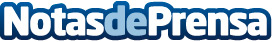 El IV Congreso de Emprendedores de la Comunidad de Madrid reúne a más de 400 emprendedoresMadrid tiene madera de emprendedor. Más de 400 emprendedores se reunieron en el IV Congreso de Emprendedores de la Comunidad de Madrid.
La Presidenta de ASECAM, la Asociación de Emprendedores de la Comunidad de Madrid, Mercedes Alfonso , pone en valor a  los emprendedores que inician la actividad y a los empresarios que emprenden y apuestan por la competitividad y la innovación.
Se ha entregado el premio a la trayectoria emprendedora a Isidro Aguado y Santiago Aguado del grupo  Interbus
Datos de contacto:Jose Luis Casero Comunicación ASECAM699983459Nota de prensa publicada en: https://www.notasdeprensa.es/el-iv-congreso-de-emprendedores-de-la_1 Categorias: Comunicación Marketing Emprendedores Recursos humanos Premios http://www.notasdeprensa.es